Grade 3/4Week 9Remote Learning: Thursday 17th September    Session 1InquiryProject Presentations Students will be presenting their landform projects to their classmatesSession 2NumeracyStudyladder 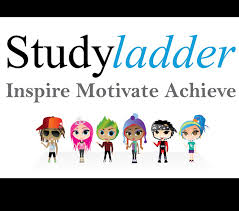 Learning Intention:We are learning how to use different strategies to solve subtraction problemsSuccess Criteria:I can complete the individual tasks as set by my teacherActivity: www.studyladder.com.au Students to work independently on assigned study ladder tasks. Students have been assigned work by their teachers. Visit the studyladder website and log in with your username and password.  If you cannot remember your log in details, contact your teacher and you will be given one.  Session 3LiteracyWriting continued…Learning Intention:We are learning to write a reportSuccess Criteria: I can write in full sentencesI can compare two placesTASK: You will write a report comparing ULURU to the DAINTREE RAINFORESTWrite in FULL SENTENCES. We know you have a lot of information, so we expect MORE THAN 8 SENTENCESREMEMBER TO SEND YOUR WORK TO YOUR TEACHER THIS WILL BE USED FOR YOUR ASSESSMENTSession 4PEWeek 9 Grade 3-4 Term 3 P.E InstructionsWelcome to the last week of P.E for the term!Well done for the students who have handed in their work each week. This last week is a catch up and reflection week, you now have this week and the holidays to send me any work you missed out on!
Any work you missed – Go to the school website and look at your Monday packs! All of it is there ready for you to complete.Understand whatever you don’t send me will show on your report. For you to get a tick for this week is to COMPLETE THE CHOICE BOARD and SURVEYYou need to complete 30 minutes a day of Physical Activity on the Choice board, highlight which activities you did and label what day you did them. Complete the Survey below – answer truthfully! You can send me the choice board over Xuno, Email or Teams!
Survey Linkhttps://forms.office.com/Pages/ResponsePage.aspx?id=N7Ns2Ycaz0S2mzzsM0pMHxga_X6muFRCofAadd7z2clUNlJPMFRYRjZYTE9NU1VVTkJPRTBOVkM4Ty4u Here is my email:Email: Andreas.Jordanidis@education.vic.gov.auEach week, you will have a web ex time you can meet with me to ask me questions. 3-4s: I will be on WebEx meetings if you need me to answer any                      questions from  2-3pm on a TODAYMy meeting number can be found on Xuno, in the newsletter section.